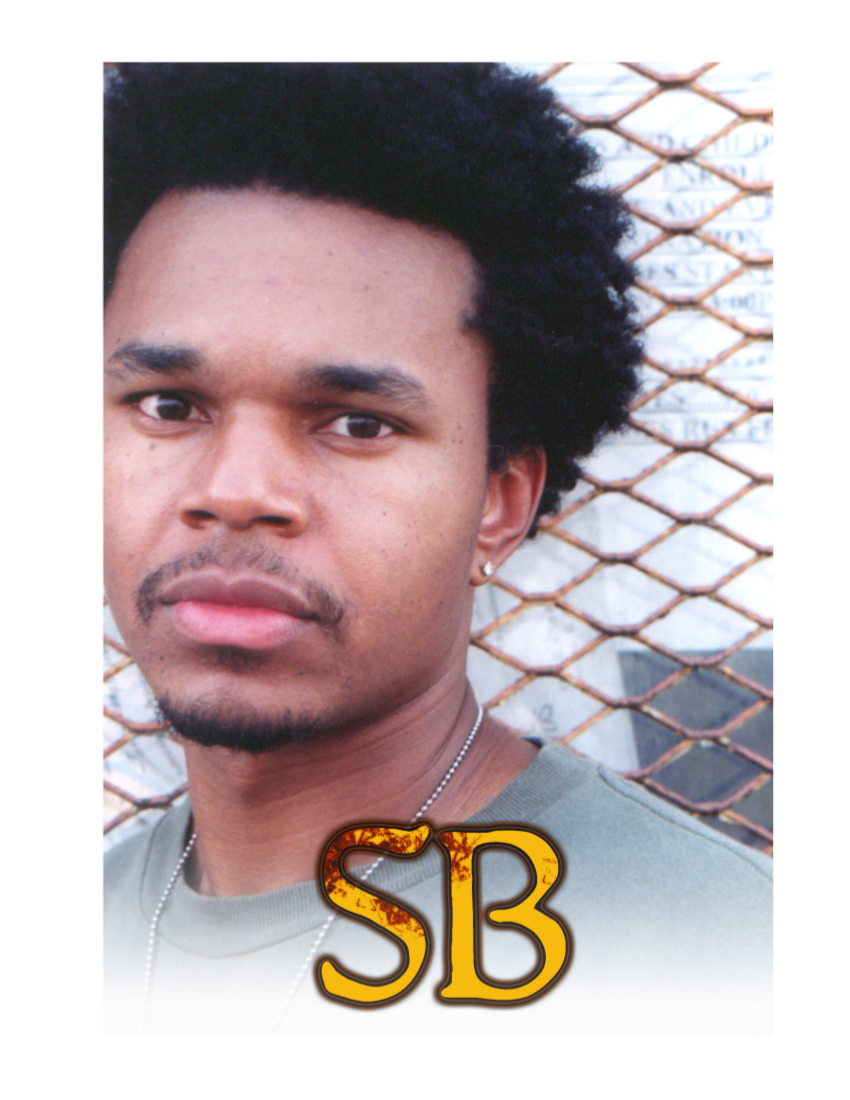 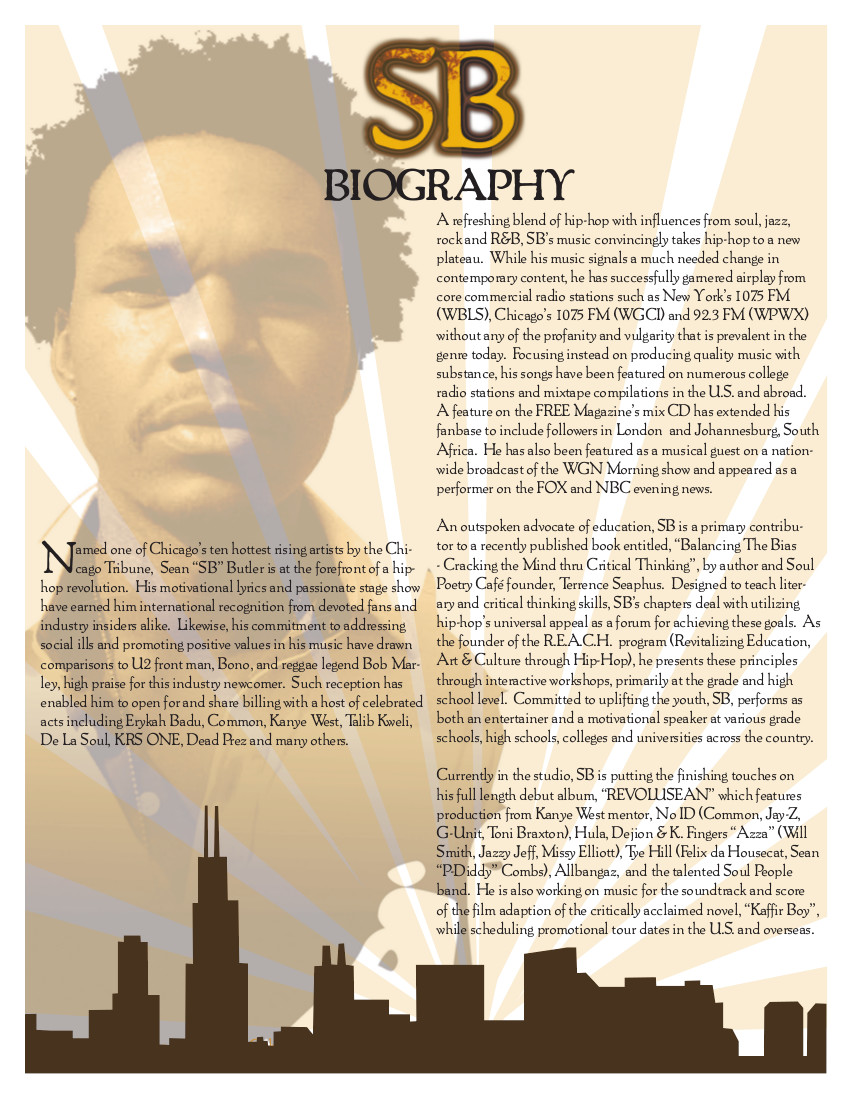 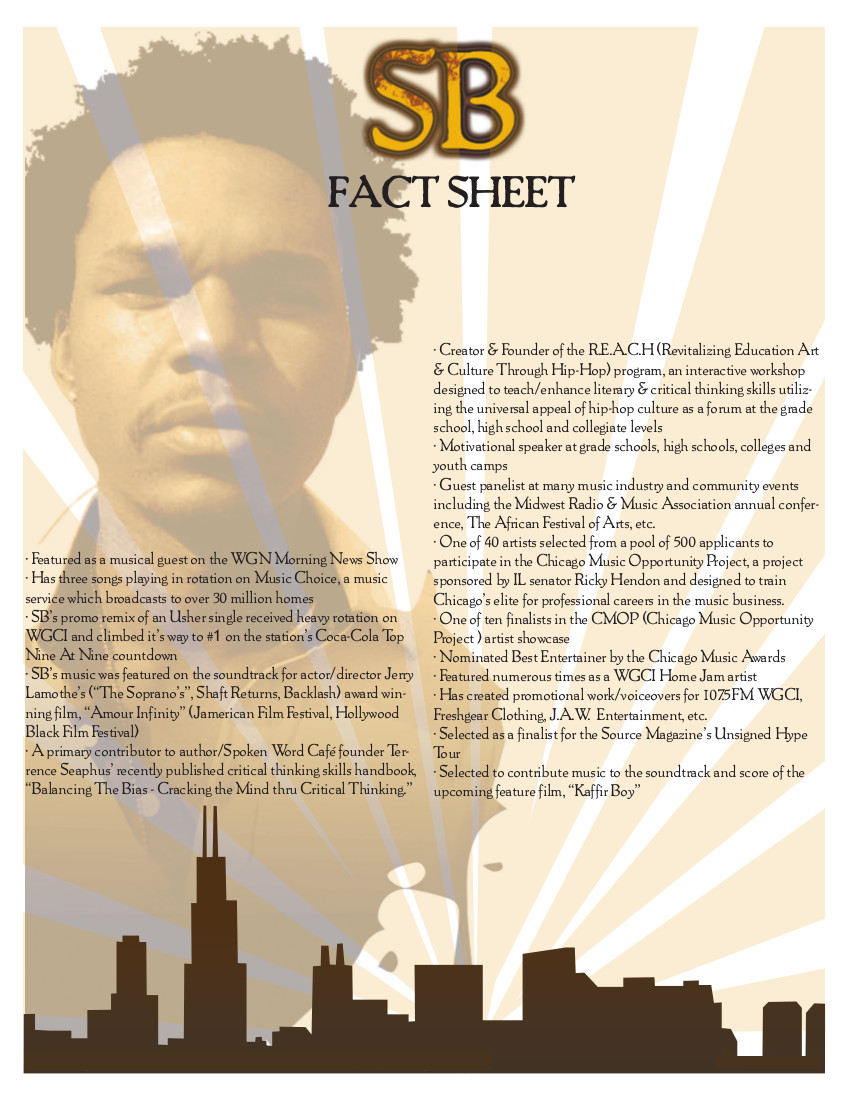 S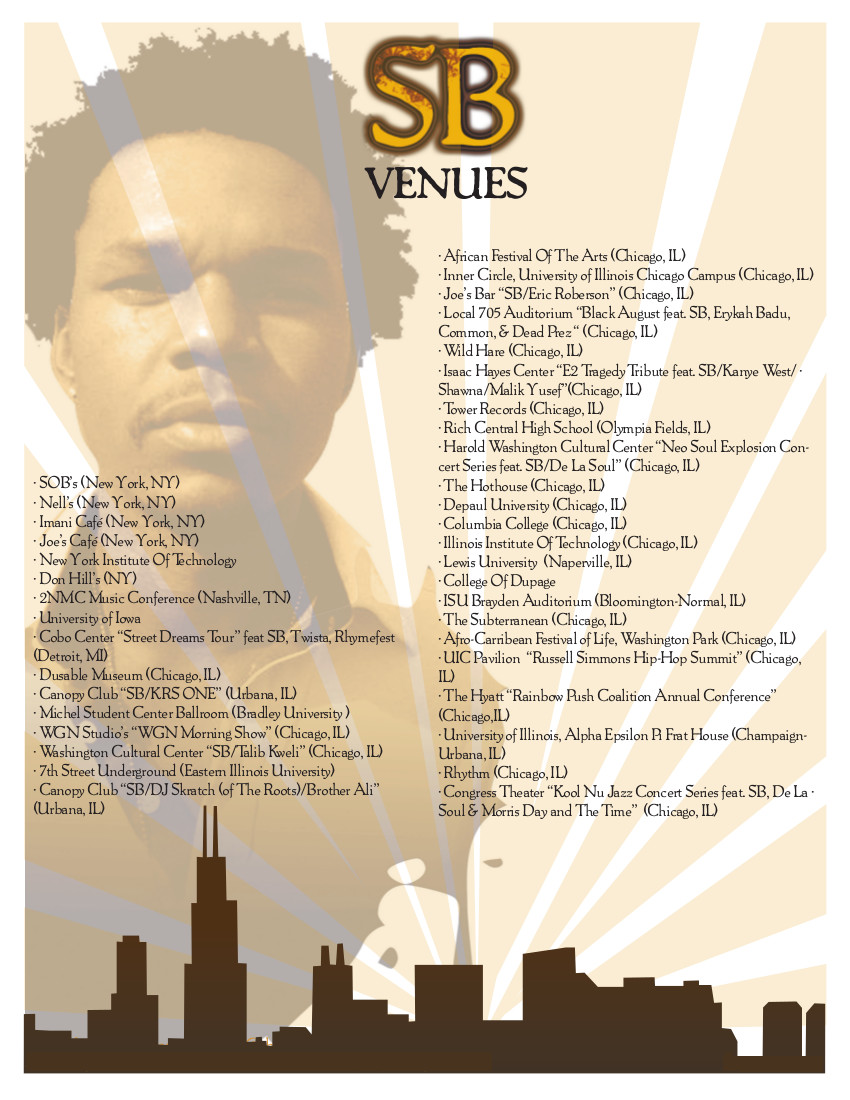 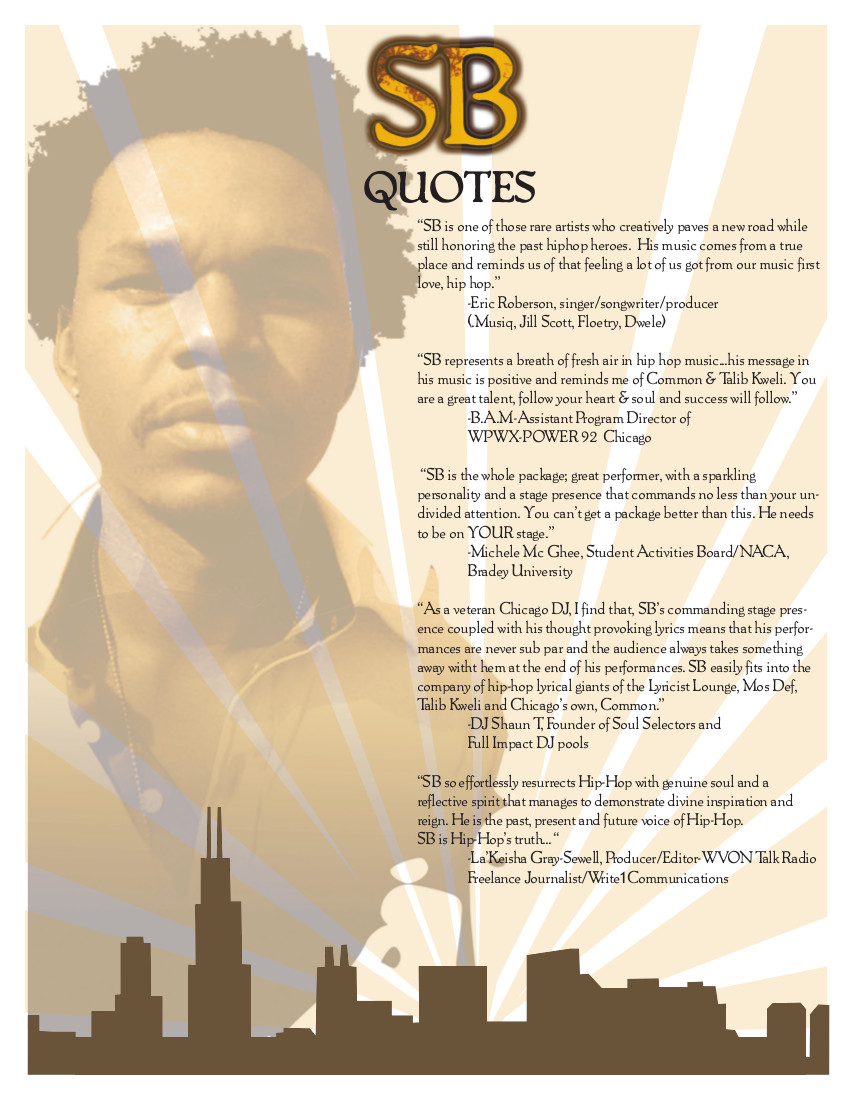 